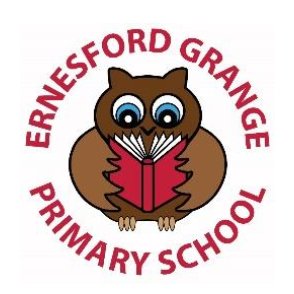 PE Scheme of work 2019-20Year GroupAutumn 17 weeksAutumn 28 weeksSpring 16 weeksSpring 2 7 weeksSummer 1 4 weeksSummer 27 weeksReceptionGames ActivitiesGymnasticsSending & ReceivingDanceAthleticsDribbling, Hitting, Kicking1Games ActivitiesInvasion GamesGymnasticsMulti SkillsSending & ReceivingDribbling, Hitting, KickingDanceRunning/Jumping/ThrowingHand Eye Co-ordinationTeam CompetitionsAthleticsAgility/Balance/Co-ordination2Games ActivitiesInvasion GamesGymnasticsMulti SkillsSending & ReceivingDribbling, Hitting, KickingDanceRunning/Jumping/ThrowingHand Eye Co-ordinationTeam CompetitionsAthleticsAgility/Balance/Co-ordination3EndballTag RugbyTri GolfNetballGymnasticsDanceQuad KidsTennisRoundersBasketballCricketSports Day Practice4EndballTag RugbyTri Golf BasketballGymnasticsDanceQuad  KidsTennisCricketNetballTag Rugby (Engage)Sports Day Practice5Sports Hall AthleticsBasketballHockeyNetballGymnasticsDanceTennisGymRoundersCricketAthleticsTag Rugby6Sports Hall AthleticsBasketballHockeyNetballGymnasticsDanceTennisGymRounders CricketAthleticsTag Rugby